                      Application Form for Teaching Post as a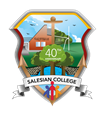              Post-Graduate Master’s in Education 2024-2025          Salesian College, Celbridge, Co. Kildare, W23 W0XK.                 Email:  office@salesianscelbridge.com   Tel 01 6272166/6272200All sections must be completed.Only shortlisted candidates will be contacted.Candidates will attend for an interview.Successful candidates must be available for the in-school induction programme which takes places before the school re-opens in August.All sections must be completed.Only shortlisted candidates will be contacted.Candidates will attend for an interview.Successful candidates must be available for the in-school induction programme which takes places before the school re-opens in August.Please State the Subjects you are Eligible to TeachNameAddress (Include Eircode)Telephone Contact DetailsUniversity /College / Course you are registered on to complete PMEYear 1 or 2 of PMEIf Year 2 please state name of school for Year 1Please list the days of the week and hours you are available for your PME Education Record – Third Level Qualifications Education Record – Third Level Qualifications Education Record – Third Level Qualifications Education Record – Third Level Qualifications Education Record – Third Level QualificationsDates / Years, College / University, Examination (Please include for all qualifications)Dates / Years, College / University, Examination (Please include for all qualifications)Dates / Years, College / University, Examination (Please include for all qualifications)Dates / Years, College / University, Examination (Please include for all qualifications)Dates / Years, College / University, Examination (Please include for all qualifications)Primary Degree/Qualifications & Results (State years of study please)Primary Degree/Qualifications & Results (State years of study please)Other Relevant QualificationsOther Relevant Qualifications Work Experience to Date (Please include information on Year 1 of PME teaching practice or any other relevant teaching / educational experience to date) Work Experience to Date (Please include information on Year 1 of PME teaching practice or any other relevant teaching / educational experience to date) Work Experience to Date (Please include information on Year 1 of PME teaching practice or any other relevant teaching / educational experience to date) Work Experience to Date (Please include information on Year 1 of PME teaching practice or any other relevant teaching / educational experience to date) Work Experience to Date (Please include information on Year 1 of PME teaching practice or any other relevant teaching / educational experience to date)Dates from-to (Most recent date first)Dates from-to (Most recent date first)Dates from-to (Most recent date first)Subjects Taught and to what LevelSchool / College / Organisation What is you understanding of high-quality teaching and learning? What is you understanding of high-quality teaching and learning? What is you understanding of high-quality teaching and learning? What is you understanding of high-quality teaching and learning? What is you understanding of high-quality teaching and learning?How would you ensure that you respond effectively to the differing needs and abilities of pupils?How would you ensure that you respond effectively to the differing needs and abilities of pupils?How would you ensure that you respond effectively to the differing needs and abilities of pupils?How would you ensure that you respond effectively to the differing needs and abilities of pupils?How would you ensure that you respond effectively to the differing needs and abilities of pupils? Please give an example of how you have used ICT in a lesson. Please give an example of how you have used ICT in a lesson. Please give an example of how you have used ICT in a lesson. Please give an example of how you have used ICT in a lesson. Please give an example of how you have used ICT in a lesson. Tell us about your experience of assessment for learning and assessment of learning. Tell us about your experience of assessment for learning and assessment of learning. Tell us about your experience of assessment for learning and assessment of learning. Tell us about your experience of assessment for learning and assessment of learning. Tell us about your experience of assessment for learning and assessment of learning.Are there any restrictions on you r right to work in this country?Are there any restrictions on you r right to work in this country?Are there any restrictions on you r right to work in this country?Are there any restrictions on you r right to work in this country?Are there any restrictions on you r right to work in this country?Please indicate YES or NOPlease indicate YES or NOPlease indicate YES or NOIf YES give detailsIf YES give detailsIf YES give details Please state your reasons for applying for this position in Salesian College (Please provide relevant information about your approach to teaching, relevant experience, extra-curricular skills and talents, and any other information which may aid your application) Please state your reasons for applying for this position in Salesian College (Please provide relevant information about your approach to teaching, relevant experience, extra-curricular skills and talents, and any other information which may aid your application) Please state your reasons for applying for this position in Salesian College (Please provide relevant information about your approach to teaching, relevant experience, extra-curricular skills and talents, and any other information which may aid your application) Please state your reasons for applying for this position in Salesian College (Please provide relevant information about your approach to teaching, relevant experience, extra-curricular skills and talents, and any other information which may aid your application) Please state your reasons for applying for this position in Salesian College (Please provide relevant information about your approach to teaching, relevant experience, extra-curricular skills and talents, and any other information which may aid your application)Vetting – Have you been investigated by the Gardai, Health Board, or your employer in relation to substantiated complaints made concerning your treatment of children?Vetting – Have you been investigated by the Gardai, Health Board, or your employer in relation to substantiated complaints made concerning your treatment of children?Vetting – Have you been investigated by the Gardai, Health Board, or your employer in relation to substantiated complaints made concerning your treatment of children?Vetting – Have you been investigated by the Gardai, Health Board, or your employer in relation to substantiated complaints made concerning your treatment of children?Vetting – Have you been investigated by the Gardai, Health Board, or your employer in relation to substantiated complaints made concerning your treatment of children?Please indicate YES or NOPlease indicate YES or NOPlease indicate YES or NOIn the event of your being recommended for appointment to this position the Board of Management is obliged to comply with the terms of Circular 0094/2006 – New Arrangements for the Vetting of Teaching and Non-Teaching Staff. Sections 2.1 and 2.2 of Circular 0094/2006 state that vetting will apply initially to all new staff recruited with effect from 1st September 2006 or later. New staff is defined as those who have not been employed in a recognised primary or post-primary school, in a Youthreach, VTOS, Junior Education or a Traveller Training Centre in this State at any time since 1st September 2003.In the event of your being recommended for appointment to this position the Board of Management is obliged to comply with the terms of Circular 0094/2006 – New Arrangements for the Vetting of Teaching and Non-Teaching Staff. Sections 2.1 and 2.2 of Circular 0094/2006 state that vetting will apply initially to all new staff recruited with effect from 1st September 2006 or later. New staff is defined as those who have not been employed in a recognised primary or post-primary school, in a Youthreach, VTOS, Junior Education or a Traveller Training Centre in this State at any time since 1st September 2003.In the event of your being recommended for appointment to this position the Board of Management is obliged to comply with the terms of Circular 0094/2006 – New Arrangements for the Vetting of Teaching and Non-Teaching Staff. Sections 2.1 and 2.2 of Circular 0094/2006 state that vetting will apply initially to all new staff recruited with effect from 1st September 2006 or later. New staff is defined as those who have not been employed in a recognised primary or post-primary school, in a Youthreach, VTOS, Junior Education or a Traveller Training Centre in this State at any time since 1st September 2003.In the event of your being recommended for appointment to this position the Board of Management is obliged to comply with the terms of Circular 0094/2006 – New Arrangements for the Vetting of Teaching and Non-Teaching Staff. Sections 2.1 and 2.2 of Circular 0094/2006 state that vetting will apply initially to all new staff recruited with effect from 1st September 2006 or later. New staff is defined as those who have not been employed in a recognised primary or post-primary school, in a Youthreach, VTOS, Junior Education or a Traveller Training Centre in this State at any time since 1st September 2003.In the event of your being recommended for appointment to this position the Board of Management is obliged to comply with the terms of Circular 0094/2006 – New Arrangements for the Vetting of Teaching and Non-Teaching Staff. Sections 2.1 and 2.2 of Circular 0094/2006 state that vetting will apply initially to all new staff recruited with effect from 1st September 2006 or later. New staff is defined as those who have not been employed in a recognised primary or post-primary school, in a Youthreach, VTOS, Junior Education or a Traveller Training Centre in this State at any time since 1st September 2003.Please supply the names and addresses of two references (One of whom should know you in a professional capacity and the other be in a position to provide a character reference for you)Please supply the names and addresses of two references (One of whom should know you in a professional capacity and the other be in a position to provide a character reference for you)Please supply the names and addresses of two references (One of whom should know you in a professional capacity and the other be in a position to provide a character reference for you)Please supply the names and addresses of two references (One of whom should know you in a professional capacity and the other be in a position to provide a character reference for you)Please supply the names and addresses of two references (One of whom should know you in a professional capacity and the other be in a position to provide a character reference for you)Reference - 1Reference - 1Reference - 1Reference - 1Reference - 1Name & RoleAddressTelephone NumberReference - 2Reference - 2Reference - 2Reference - 2Reference - 2Name & RoleAddressTelephone NumberI certify to the Board of Management that the information provided in this application is true and correct.I certify to the Board of Management that the information provided in this application is true and correct.I certify to the Board of Management that the information provided in this application is true and correct.I certify to the Board of Management that the information provided in this application is true and correct.I certify to the Board of Management that the information provided in this application is true and correct.SignatureDateThe Board of Management of this school is an equal opportunities employer.Short listing of candidates may take place and only shortlisted candidates will be contacted.Please return by post only to the Secretary Board of Management, Salesian College, Celbridge, Co. Kildare, W23 WOXKThe Board of Management of this school is an equal opportunities employer.Short listing of candidates may take place and only shortlisted candidates will be contacted.Please return by post only to the Secretary Board of Management, Salesian College, Celbridge, Co. Kildare, W23 WOXKThe Board of Management of this school is an equal opportunities employer.Short listing of candidates may take place and only shortlisted candidates will be contacted.Please return by post only to the Secretary Board of Management, Salesian College, Celbridge, Co. Kildare, W23 WOXKThe Board of Management of this school is an equal opportunities employer.Short listing of candidates may take place and only shortlisted candidates will be contacted.Please return by post only to the Secretary Board of Management, Salesian College, Celbridge, Co. Kildare, W23 WOXKThe Board of Management of this school is an equal opportunities employer.Short listing of candidates may take place and only shortlisted candidates will be contacted.Please return by post only to the Secretary Board of Management, Salesian College, Celbridge, Co. Kildare, W23 WOXK